Ytimen ja neuvoston edustajien palaveri 18.8.2020 klo 14-15.30. Teams-palaveriLäsnä:ytimestä:Helena Järnström, Pargas
Paula Kaunonen, NousiainenIina Kaustinen, Salo 
Minna Leinonen, Pöytyä
Mervi Nikula, Masku 
Nina Petander, Raisio Leena Pylkkö, Turku
Päivi Salminen, Laitila 
Katriina Sarkkinen, Rauma neuvoston edustajat:Susanna Aarva, KemiönsaariAnna Hokkanen, UlvilaReetta Kannas, TurkuTodetaan läsnäolijatLanu-neuvoston asiat. Neuvoston ensimmäisen kesäkuun palaverin kuulumisia. Mitä toiveita meillä on neuvoston suhteen? Evästystä Annalle ja Leenalle. Saagassa heränneitä kysymyksiä: mikä on uuden erte-sivuston suhde muihin jo olemassa oleviin? Mikä on se paikka, mistä hakea lukuvinkkejä 1. asiakkaalle 2. kasvattajille ja mikä on paikka, mistä saa eniten omaa ammatillista tietoa?Nuortenkirjastotyön status, sen nostaminen, ennakkoluulojen karsiminen (nuoret on pelottavia jne.)  Matka Seinäjoen Lukulysteille 25-26.11 (jos asiasta on tullut järjestäjiltä lisätietoa). Tämä matka on siis tarkoitettu kaikille, jotka oman kirjastonsa puolesta voivat sinne lähteä. AKE-toiminta kustantaa yhteisen bussin. Matkajärjestelyjen eteen ei ole vielä tehty mitään, koska tilanne tuntuu epävarmalta. Onko 2 yön poissaolo liikaa? Osassa kunnista tuntuu epävarmalta, saako tarpeellisen sijaisen, tai voiko koronan takia muutenkaan lähteä. Katsotaan yhdessä toimintasuunnitelmaamme: mitä on tälle vuodelle suunniteltu ja mitä jäi tekemättä koronan takia.Kirjavinkkaripankin perustaminen Satakuntaan, päivittäminen Varsinais-Suomessa: Leena vie asiaa eteenpäin alueen johtajien kokouksessa ma 24.8. Mediakasvatussisältöjä tänä syksynä: pakopeli 1.12 Pori, 10.12 TurkuMitä koronakäytäntöjä kirjastoilla on? Raisio: 1 ryhmä kerrallaan kirjastoon. Paraisilla: kalenteri, josta ryhmät varaavat kirjastokäynnin. Vain 1 ryhmä kerrallaan kirjastoon. Pöytyällä: pidetään satutunnit. Koululuokat tulevat 1 ryhmä kerallaan. Kouluun ei pääse ulkopuolisia. Keppihevostapahtuma pidetään ulkona.  Nousiainen: kouluun ei ulkopuolisia. Satutapahtuman toteutusta mietitään. Laitila: tehty kysely kouluille ja päiväkodeille, miten toimitaan. (Vastauksia ei vielä saatu). Kirjastolla ei ole tarpeeksi isoa tilaa vinkata turvavälein. Satutunteja pidetään 1 ryhmä kerrallaan. Elokuvailta järjestetään nuokkarin kanssa ulkona (nuoret istuvat omissa mopoautoissaan). Salo: ei mennä koululle. Syksyn aikana ei järjestetä tiedonhaun opetusta. Vinkkaukset onnistuvat, koska tila on iso. Masku: satutunteja ja vinkkauksia ulkona. Rauma: ei saa mennä kouluihin. Ei järjestetä kultturikasvatussuunnitelman mukaisia käyntejä. Kuitenkin järjestetään muutama vinkkaus sitä pyytäneille. Lastenkirjavinkkaus tulossa myös OKL:n opiskelijoille. Taalintehdas: tarjoaa koululuokille vierailuaikoja kun kirjasto on muuten kiinni. Satutunti 1 ryhmä kerrallaan.Ulvilassa: muutama ryhmä tulossa. Turvavälit yms. ovat opettajan vastuulla. Anna tekee digiopastuksia maski päässä.Turussa yläkoulujen etävinkkaus on otettu osaksi elämyspolun tarjontaa. Ryhmille laadittu uusi tiedonhakutuokio – Tietotietopolku. Tapahtumia suunnitellaan, turvavälit huomioon ottaen, tai etätapahtumiksi. . Keskusteltiin myös siitä, kuinka paljon lapset ja nuoret voivat jäädä viettämään aikaa kirjastossa koulupäivän jälkeen. Pienemmissä kirjastoissa tämä on ongelma, jos muut asiakkaat alkavat terveyssyistä välttää kirjastotilaa.  Valmistellaan Varsojen yhteisen palaverin 28.8. asialista:Kesälukukampanjan kuulumisetOhjeistusta ryhmäkäynteihin? Pieni kirjasto vs. iso?Materiaalipankissa uutta Satutuntimateriaalit kiertoon taasVauvalorukiertueelle yhdessä oppimaanLukulystitTarinatornadon suunnittelu pitää aloittaaVarhaiskasvatuksen lukemisen edistämisen hankkeet kirjastoissa: mitä kuuluu?Pelillisyyden uudet mahdollisuudet-hanke alkaaSupervoimien esittely Katriina: innostus. Anna: spider man – langat pysyy käsissäPaula: asiakaspalvelu on ihanaa, sekä ryhmien kanssa touhuaminen ja ideoiden keksiminen Petsku: hullut ideat, toteutuskelpoisuudesta viisMervi: hyvät sekä ”hyvät” ideatPäivi: hyvä suunnittelu, sitten voi improvisoidaReetta: huolellisuus ja tarkkuus, esim. tiedottamisessaSusanna: kaoottisuus. Matka ei ole tarkka eikä huolellinen, lopputulos hyväHelena: ottaa päivän kerrallaan ja tekee parhaansa. Leena: joskus hitaasti mutta kuitenkin hyvin toimivat ajatuksetMinna: ärtymys. Mitä ärtyneempi, sitä paremmin aivot toimii, lopputulos on rauhallisuus. Hämmästelykyky. Kuvat: Susanna kuvakirjana ja Päivi soittorasiana (Mervi kuuntelee). 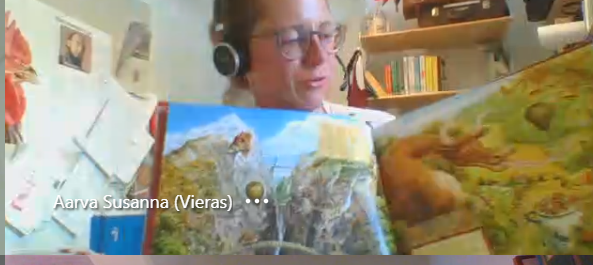 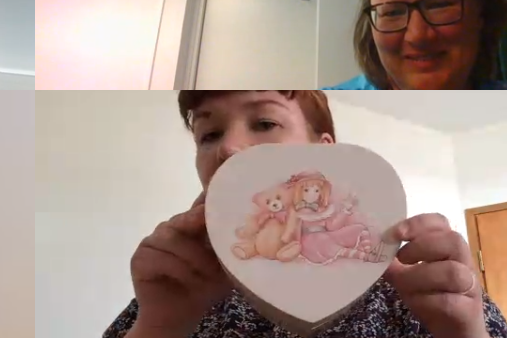 